ACTIVIDAD SOBRE EL SISTEMA SOLAR.DESARROLLO:- Explicación del tema: Que es el Sistema Solar y como está compuesto, describir lo más representativo.- Se repartirán unas fotocopias donde encuentre el dibujo del sistema solar para pintar y agregar el nombre.- Se cuestiona a cada estudiante sobre el aprendizaje de los planetas según la distancia al sol y tamaño.- Se muestra un modelo de sistema solar hecho por la docente en materiales de icopor, alambre, pancha de cartón paja, silicona, temperas y marcadores.El docente explica como realizado a sus estudiantes paso a paso hasta obtener el producto final.Actividad.Elaborar una maqueta sobre el sistema solar.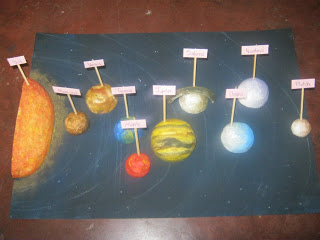 FINAL:- El estudiante al final de la clase deberá exponer su trabajo de forma oral para evaluar su conocimiento.- Conclusiones y socialización entre estudiantes y docentes.COMPETENCIAS:Interrogativa: El estudiante se cuestiona sobre cómo está compuesto el  sistema solarParticipativa: Se vuelve interesante el tema del sistema solar cuando hay mucha participación.Interpretativa: Reconoce que ha aprendido cuando presenta el trabajo escrito en las fotocopias asociando con las imágenes.Propositiva: Formula y da a conocer sus ideas sobre del sistemas solarComunicativa: Existe interacción de los estudiantes con el docente y demás compañeros.Argumentativa: Los estudiantes argumentan con palabras las experiencias que han tenido fuera del colegio. CRITERIOS DE EVALUACIÓN:5.0 Estudiantes que hayan participado activamente oral y escrita mente en clase y que tengan los materiales.4.0 Estudiantes que respondieron de forma mediana las actividades en clase y cuente con los materiales3.0 Estudiantes que respondieron de forma pasiva sus actividades en clase y tengan materiales2.0 Estudiantes que no respondieron con las actividades propuestas en clase  y  no hayan traído todos los materiales1.0 Estudiantes que no hayan  traído a la clase los materiales y que distraían al compañero por su mal comportamientoBIBLIOGRÁFICA:
Wikipedia 
INVESTIGACIONES  EN LA 	WIKIPEDIA

Cosmopedia 
INVESTIGACIÓN EN LA COSMOPEDIA